Комунальний заклад Нікопольська середня загальноосвітня школа №6.Електрометалургів 55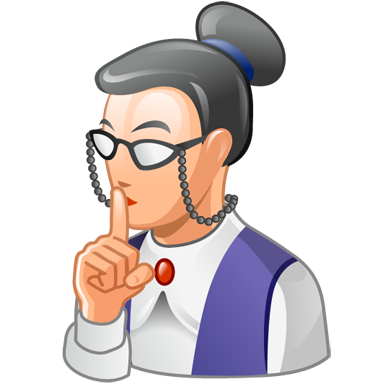 Шкільна бібліотека – інформаційно-методичний центр школи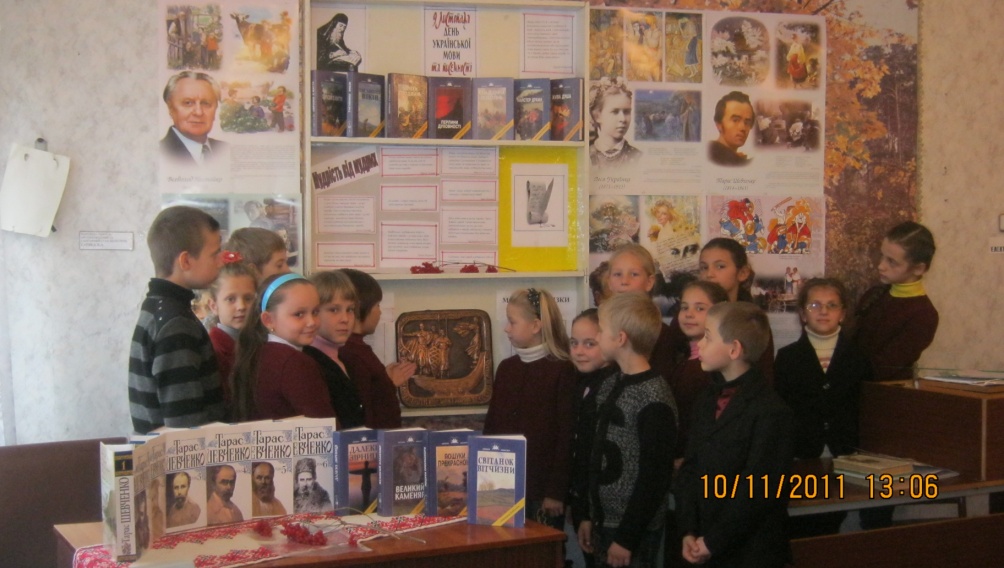 Організує роботу бібліотеки одна людини – зав. бібліотекою Каряка Валентина Анатоліївна. Освіта – вища технічна. Стаж роботи в шкільній бібліотеці – 15 років.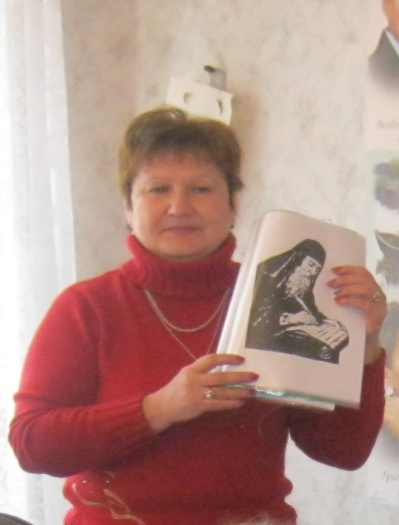 